Contact:	Lisa Gunggoll (National Media)	FOR IMMEDIATE RELEASE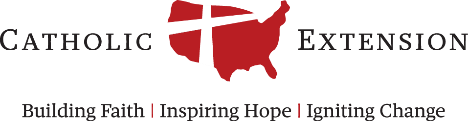 	lisa@lg-pr.com	708.829.8669	Trey Salinas (Texas Media)	tsalinas@3pointpartners.com	512.925.1688Catholic Extension joins United Nations Alliance of Civilizationsin #forSafeWorship communications campaignThe global call to action aims to create personal, emotional connections with religious sitesCHICAGO (February 1, 2021) – Catholic Extension has joined the UN Alliance of Civilizations (UNAOC) to engage global youth in raising awareness of religious freedom and cultivating inter-religious respect, in a campaign called #forSafeWorship. The communications plan is part of a global call to action to foster solidarity and protect religious sites and worshippers.

Catholic Extension’s collaboration with the UNAOC consists of a special storytelling project designed to celebrate the universality of religious sites as symbols of our shared humanity, history and traditions. “For more than a century, it has been central to our mission to build churches and church facilities to ensure that people are able to worship as part of a vibrant faith community regardless of their circumstances,” said Father Jack Wall, president of Catholic Extension. “We are honored to collaborate with the United Nations on the #forSafeWorship campaign to shine a light on the sacred spaces that are so central to our lives.”

Participants are asked to film a short, amateur video (in any format) about a sacred space, big or small, and describe its beauty or particular significance or history in the local community.All participants will be invited to a special discussion with UN staff that will be arranged by Catholic Extension in March. One participant will be selected to attend a UN forum on religious tolerance in another country in the coming year.In the video submission, participants are invited to identify a religious site and answer these questions: What does this religious site mean to you?Why is it important to you to ensure that this site is protected?What can you do about it? To submit a video and to view example videos, please visit http://catholicextension.org/united-nations-plan-of-action-to-safeguard-religious-sites.###About Catholic Extension:  Founded in 1905, Catholic Extension works in solidarity with people in America’s poorest regions to build up vibrant and transformative Catholic faith communities. For more information visit www.catholicextension.org; follow us on Facebook at facebook.com/catholicextension or on twitter at @CathExtension.